ESCOLA CRESCER E SABER EDUCAÇÃO INFANTIL E ENSINO FUNDAMENTAL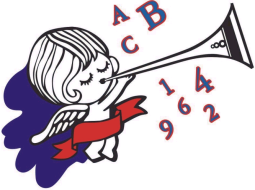 LISTA DE MATERIAL ESCOLAR – BERÇÁRIO – 2024USO PESSOAL01 mamadeira ou copo com tampa para leite para ficar na escola (identificada)01 mamadeira ou copo com tampa para suco para ficar na escola (identificada)01 pratinho e colher para alimentação (almoço ou lanche) para ficar na escola (identificada)01 chupeta com protetor para ficar na escola (identificados)01 termômetro (manter na mochila) (identificado)01 antitérmico (manter na mochila) (identificado)01 lençol BRANCO para berço (identificado)01 travesseiro (identificado)02 fronhas BRANCAS (identificadas)01 mochila (USO OBRIGATÓRIO DA MOCHILA PERSONALIZADA DA ESCOLA, pois ela possui o tamanho ideal, para armazenar todos os pertences da criança. A mesma poderá ser adquirida na Secretaria). Contamos com a compreensão de todos.Roupa reserva (manter na mochila)Calçado reserva (manter na mochila) MATERIAL DE HIGIENE01 sabonete líquido infantil 01 pente ou escova para cabelo (manter na mochila)02 toalhas de mão (identificadas)03 babeiros de plástico (identificados)Fralda (pacote)                               Lenço umedecido ou algodão           Esses itens serãoPomada para assadura                 solicitados ao términoLeite da preferência do bebê      dos mesmos, via agenda.MATERIAL PEDAGÓGICO100 folhas de papel sulfite branco A4 (para rotinas)02 Envelopes branco 24x3401 brinquedo: boneca ou carrinho de borracha.Tamanho e modelo compatíveis à faixa etária da criança e com valor acessível;Observar a qualidade do produto para evitarmos acidentes.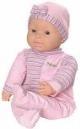 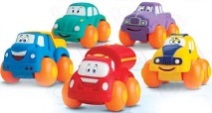 USO COMUM10 caixas de lenços de papel03 caixas de luva descartável tamanho P02 caixas de luva descartável tamanho M06 pacotes de guardanapos de papel300 sacos plásticos picotados 30x40 em bobina (para armazenar roupa molhada ou suja)ATENÇÃOTodo material deverá vir identificado com o nome da criança. Caso contrário, a escola não se responsabilizará pelo extravio dos mesmos. Sugestão: www.inkids.com.br (etiquetas laváveis);Trazer um “cheiro” ou algo que o bebê use para dormir, auxiliando na sua adaptação;Fazer um breve relatório com a rotina e hábitos do bebê, quais alimentos estão liberados, se há alguma restrição ou não e informações relevantes para ser entregue às professoras no 1º dia da criança na escola.